Renacer proféticoMedellín, Romero, FranciscoEncuentro nacional por los 50 años de la Conferencia de Medellín y canonización de Mons. Óscar RomeroSantiago de Chile, octubre 12 al 14 de 2018Intercambio en grupos:“Dado el individualismo reinante, ¿qué propuestas podemos formular para ayudarnos a participar en comunidades de base?”En la mañana del domingo 14 de octubre, en la parroquia san Pedro y san Pablo, de La Granja, previo a la celebración de la canonización de mons. Óscar Romero, se presentaron 3 testimonios en torno a “Experiencias proféticas de comunidades, organizaciones sociales y otros colectivos de comunión y solidaridad”. Luego un intercambio en 12 grupos abordó la pregunta indicada arriba que respondieron por escrito. Estas son sus aportes: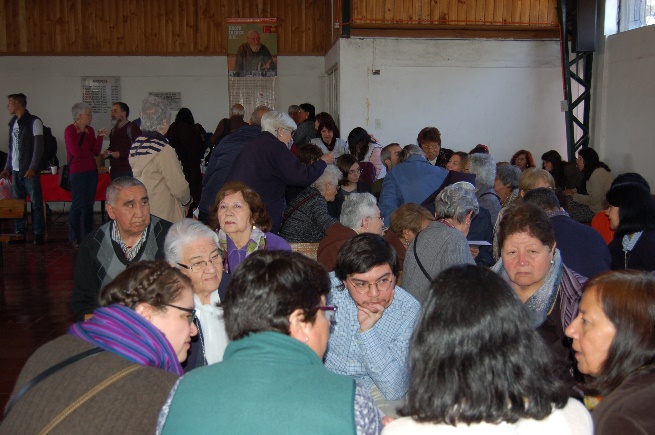 GRUPO 01:Visitar a la gente. Invitarlas.Revisar si nosotros somos obstáculo para nuevos hermanos.Testimonios perseverantes, constantes y no solo entusiastas.Ser “evangelios vivientes” para convencer y llamar a otros/as a venir.Demostrar que estamos “enamorados/as” de Jesús.Volver a las raíces (Cristo, Evangelio).Fortalecer lo que ya tenemos, CEBs. de contención.Abrirse a escuchar a las otras personas. Ser acogedores desde el saludo.Frente a la crisis de la Iglesia, ahí la oportunidad de cambiar los rituales, desde ahí ir invitando.Ser auténticos/as. Invitar a jóvenes promoviendo nuevas formas y experiencias.No tener miedo a ser críticos con la Iglesia. Que nos animemos ser.GRUPO 02:Superar intolerancia católica ante diversidad de posturas.Volver a dialogar. Ecuménicos. Los laicos/as formarnos.Situación de Barros, momento de limpieza.Paciencia y empatía con las personas de hoy para que se integren.Ser consecuentes.Pastoral mapuche en contextos urbanos de raíces culturales (Peñalolén). Que sea puente entre dos culturas.Reconocer la cultura mapuche, idioma que dejaron por razones comprensibles.La espiritualidad mapuche, “en cualquier lugar en contacto con Dios”; “libertad cultural llevamos dentro de nosotros”. Que se puedan dar a nuestros nietos.GRUPO 03:Re-encantar y actualizar la vida comunitaria.Salir a misionar.Debemos anunciar y denunciar.Hacer vida lo que predicamos y creemos.Una Iglesia que no esté centrada en sí misma, sino que camina al lado del pobre y del que sufre.GRUPO 04:Invitar a la comunidad a ser partícipe de un “proyecto base claro, creativo” con raíz cristiana, no olvidando que Jesús es el centro de la vida, donde no se puede ir solo.Debemos integrarnos con las otras personas, propiciar el diálogo, compartir la palabra o la Biblia en otros contextos más cotidianos y no los estructurados. Compartir los intereses y los sentidos. Facilitar la comunicación mediante los canales tecnológicos como Wasap, Facebook. Con las personas que se cuente preguntar qué hacer para rescatar el trabajo de antaño.GRUPO 05:Transmitir lo que es realmente una comunidad eclesial de base, partiendo de las primeras comunidades cristianas.Invitar “cara a cara”, de persona a persona, a vivir la experiencia de Jesús en la comunidad de base.Tomar acuerdos que se concreticen en actos de solidaridad, socialmente, políticamente comprometidos.No olvidar que las CEBs son el sustento y polar fundamental de las comunidades cristianas.Los agentes pastorales deben formar, motivar y acompañar los procesos de las CEBs sin ser protagonistas.¡A reconstruir la Iglesia con las CEBs!  GRUPO 06:Generar más vínculos entre los miembros de la comunidad, ya que la amistad constituye un medio para solidarizar con el prójimo a la manera del ambiente familiar de Jesús. Para esto son importantes los ministerios de acogida.Tomar como laicos/as una función más activa puesto que el que ama no juzga sino que trabaja por el cambio y el bienestar de todos. El cambio positivo nace de la empatía.También es necesaria una visión más fuerte entre el laicos/as y el religiosos/as para trabajar de manera unilateral.GRUPO 07: comunidades de san Pedro y san Pablo, Enrique Alvear y Villa Francia.La forma de celebrar la misa, compartir el evangelio y el derecho a opinar y con su Biblia.Interesar a los/las jóvenes y niños/as a las comunidades.Evangelizar desde las propias casas.GRUPO 08:Difundir y convocar a los Retiros populares.Salir de las zonas de confort.Invitar y motivar a formar parte de CCBs.Llevar a la realidad el evangelio.Abrirnos como comunidad eclesial a otras realidades.Nutrir lo que hacemos. Retomar las celebraciones de la CCB para nutrirse y fortalecerse.Atender a los más pobres y excluidos. Acoger a los más vulnerables.Cambiar el “pedir permiso” por “informar” de la nueva CCB.GRUPO 09:Motivar a formar Comunidades de Base por parte de sacerdotes.Formar CCBs.Formar líderes en CCBs (Escuela para líderes y monitores renovados).Tener otra mirada de las CCBs.GRUPO 10:Jesús como centro.Protagonismo laical, empoderado.Sentido de Pueblo de Dios.Abrirse, no cerrados y salir al encuentro del hermano/a.“La Palabra” como centro de la Comunidad de base.Autonomía laical.Más profeta, espiritualidad encarnada, denunciante y anunciante.Recuperar el “ver-juzgar- actuar”Una Iglesia que escucha, anuncia, denuncia.GRUPO 11:La invitación.Ser animosos.Salir al encuentro de los/las demás.El respeto mutuo dentro de las Comunidades de base.Líderes positivos.Crear grupos de acompañamiento.Ser acogedores sin colocar barreras.Atraer de forma dinámica y contagiosa a jóvenes a través de la catequesis.Ser tolerantes.Dar respuesta con nuevas formas. Actualizar la forma.GRUPO 12:Individualismo instaurado en las familias. Identificar cómo está presenteInspirarnos en el trabajo y en el objetivo de nuestras comunidades.Preguntarnos cómo queremos vivir.Comunidades antiguas, miedo a abrirse a las demás personas.Objetivo: se debe crecer en todos los estamentos, en oración, liturgia y no se puede o no se creen la misión hacia la comunidad y los otros, (¿?)Salir de la condición de confort (amigos).Buscar pequeños objetivos que nos lleve a la comunidad. Eso fortalece a la CCB.Poblaciones viejas: los más jóvenes se abren a la comunidad; integrarse en la comunidad donde hay droga, alcohol, soledad con miedo: grupos al interior de la comunidad que tienen temor a abrirse. Impacto negativo de la gran cantidad de sacerdotes imputados.Propuesta:Trabajar juntamente con los jóvenes y niños en la comunidad.Madurez en CCBs. para formar otras.Eucaristías y liturgias de campaña en las plazas.Sacar de la Iglesia el accionar de las CCBs. 